Jona Muster • Musterweg 77 • 12130 Stadt • Tel.: +49 176 6934443 • Email: jona.muster@gmail.com MusterfirmaHuman ResourcesMartina HundertmarkJulie-Wolfthorn-Straße 110115 BerlinBerlin, 09.Dezember 2021Bewerbung für eine Ausbildung als Anlagenmechaniker für SHK bei ThermondoSehr geehrte Frau Muster,das Handwerkliche war schon immer mein Ding. Schon als Kind habe ich meinem Vater bei allerlei Reparaturarbeiten im Haus geholfen und mich in meine Leidenschaft für den Modellbau vertieft. Daher habe ich mich entschieden, den Beruf des Anlagenmechanikers für Sanitär-, Heizungs- und Klimatechnik zu erlernen. Der Fokus auf die Kundenorientierung und den guten Service gefällt mir bei Thermondo besonders. Daher stelle ich mich Ihnen als neuer Auszubildender vor.Im Werkunterricht stelle ich aktuell gern meine handwerklichen Fähigkeiten unter Beweis und bringe auch konstruktive Ideen für zusätzliche technische Verknüpfungen ein, wie z. B. die Programmierung für zusätzliche Funktionen, was mit besonders gute Noten in diesem Bereich belohnt wird. Während meines Schülerpraktikums bei Musterfirma konnte ich einen tiefen Einblick bekommen, wie wichtig die Kommunikation mit dem Kunden ist und wie befriedigend es ist, Dankbarkeit und Wertschätzung für die handwerkliche Arbeit zu erfahren. Bei meinem letzten Ferienjob bei der Firma XY lobte der Chef besonders meine Zuverlässigkeit und die Mentalität zum Anpacken. Auch in meiner Freizeit verbinde ich gern meine Affinität zum Handwerken mit sportlichen Ambitionen. Für meinen Handballverein, habe ich gerade ein Projekt begleitet, bei dem wir neue Tore für unsere Spiele gebaut haben. Hier konnte ich sowohl mein Geschick als auch meine Erfahrungen aus dem Modellbau einfließen lassen.Gern würde ich auch im Beruf meine handwerklichen Fähigkeiten ausbauen und in einem Team arbeiten, in dem man immer mehr dazu lernen kann. Ich freue mich sehr, mich in einem persönlichen Gespräch vorzustellen.Mit freundlichen Grüßen,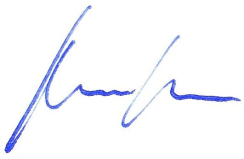 Jona MusterInstallieren der Schriftarten für diese Vorlage:Diese Vorlage wurde mit Premium-Schriftarten gestaltet. Die Schriftarten können hier kostenlos heruntergeladen und installiert werden:https://lebenslaufdesigns.de/wp-content/uploads/Schriftarten-10.zipHinweis: Ohne die Installation der Schriftarten kann das Layout der Vorlage fehlerhalft dargestellt werden.Video-Anleitungen zur Bearbeitung dieser Vorlage: https://lebenslaufdesigns.de/wp-content/uploads/Anleitung-zur-Bearbeitung.pdf